Prehistoric Civilizations ReviewPart I: Match the civilization with the descriptionPaleo			Archaic		Woodland		MississippianFirst to use the bow and arrowFirst to eat shellfishNomadic and semi-nomadicFirst to live in circular homesHad a highly complex society with upper and lower classes.Most advanced civilizationFirst built palisades to protect settlementsHunted with clovis pointsHunted with the atlatlUsed body art and wore jewelryDeveloped horticultureHunted mammoth and mastodonBuilt moundsHad contact with the first Europeans to arrive in Georgia.Part II: Which culture does each image represent? How do you know?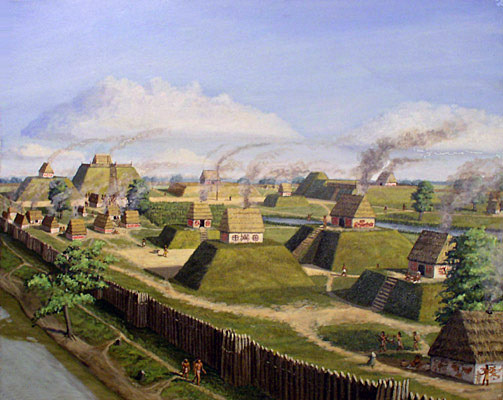 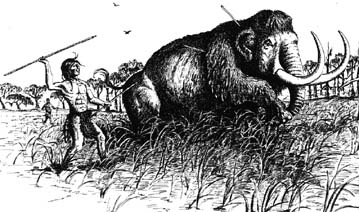 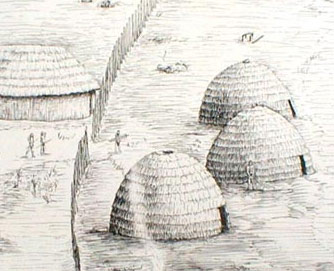 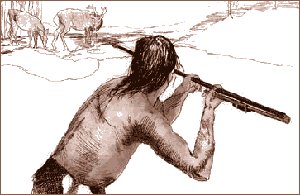 